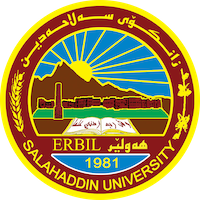 جامعة صلاح الدين_اربيلكلية الادراة والاقتصادقسم اادراة المنظمات السياحية(دور التسويق الريادي في صناعة السياحة السوداء)مشروع التخرجبحث مقدم الى لجنة قسم ادارةالمنظمات السياحية كجزءمن متطلبات نيل درجة البكالوريوس في (اختصاص ادارة المنظمات السياحية)اعداد:سلوى موفق عارفمريم صلاح عبد الغفور محمد رحمان عزيزباشراف:ا.م.جبرائيل احمد اسماعيلاربيل _اقليم كردستانتشرين الثاني _2022